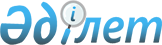 Мәртөк ауданы аумағында көшпелі сауданы жүзеге асыру үшін орындарды белгілеу туралы
					
			Күшін жойған
			
			
		
					Ақтөбе облысы Мәртөк ауданы әкімдігінің 2016 жылғы 29 желтоқсандағы № 552 қаулысы. Ақтөбе облысының Әділет департаментінде 2017 жылғы 3 ақпанда № 5257 болып тіркелді. Күші жойылды - Ақтөбе облысы Мәртөк ауданы әкімдігінің 2017 жылғы 31 қазандағы № 386 қаулысымен
      Ескерту. Күші жойылды - Ақтөбе облысы Мәртөк ауданы әкімдігінің 31.10.2017 № 386 қаулысымен (алғашқы ресми жарияланған күнінен кейін күнтізбелік он күн өткен соң қолданысқа енгізіледі).
      Қазақстан Республикасының 2001 жылғы 23 қаңтардағы "Қазақстан Республикасындағы жергілікті мемлекеттік басқару және өзін-өзі басқару туралы" Заңының 31 бабына, Қазақстан Республикасының 2004 жылғы 12 сәуірдегі "Сауда қызметін реттеу туралы" Заңының 8, 27 баптарына, Қазақстан Республикасы Ұлттық экономика министрінің міндетін атқарушысының 2015 жылғы 27 наурыздағы № 264 "Ішкі сауда қағидаларын бекіту туралы" бұйрығына (нормативтік құқықтық актілерді мемлекеттік тіркеу тізілімінде № 11148 болып тіркелген) сәйкес, Мәртөк ауданының әкімдігі ҚАУЛЫ ЕТЕДІ:
      1. Мәртөк ауданы аумағында көшпелі сауданы жүзеге асыру үшін орындар қосымшаға сәйкес белгіленсін.
      2. Осы қаулының орындалуын бақылау аудан әкімінің орынбасары Б. Тілегеновке жүктелсін.
      3. Осы қаулы алғашқы ресми жарияланған күнінен кейін күнтізбелік он күн өткен соң қолданысқа енгізіледі. Мәртөк ауданында көшпелі сауданы жүзеге асыру үшін орындар
					© 2012. Қазақстан Республикасы Әділет министрлігінің «Қазақстан Республикасының Заңнама және құқықтық ақпарат институты» ШЖҚ РМК
				
      Аудан әкімі 

Н. Қалауов
Мәртөк ауданы әкімдігінің 2016 жылғы 29 желтоқсандағы № 552 қаулысына қосымша
№
Елді мекен атауы
Сауда орны
Аққұдық ауылдық округі
Аққұдық ауылдық округі
Аққұдық ауылдық округі
1
Вознесеновка ауылы
Есет-батыр көшесіндегі № 18/2 үйінің алдында
2
Достық ауылы
Бауыржан Момышұлы көшесіндегі № 18 үйінің алдында
3
Первомайка ауылы
Исатай Тайманов көшесіндегі № 45 үйінің алдында
4
Жаңажол ауылы
Ыбрай Алтынсарин көшесіндегі № 69 үйінің алдында
5
Қарабұлақ ауылы
Желтоқсан көшесіндегі № 5 үйінің алдында
Байнассай ауылдық округі
Байнассай ауылдық округі
Байнассай ауылдық округі
6
Ақмоласай ауылы
Әлия Молдағұлова көшесіндегі № 24 үйінің алдында
7
Байнассай ауылы
Орталық тұйығы № 1 үйінің алдында
8
13 жыл Қазақстан ауылы
Достық көшесіндегі № 6/1 үйінің алдында
Байторысай ауылдық округі
Байторысай ауылдық округі
Байторысай ауылдық округі
9
Байторысай ауылы
Марат Оспанов көшесіндегі № 7 үйінің алдында
10
Полтавка ауылы
Жастар көшесіндегі № 27 үйінің алдында
11
Покровка ауылы
Жеңіс көшесіндегі № 8 үйінің алдында
12
Дмитриевка ауылы
Достық көшесіндегі № 24 үйінің алдында
Жайсаң ауылдық округі
Жайсаң ауылдық округі
Жайсаң ауылдық округі
13
Жайсаң ауылы
Болашақ көшесіндегі № 31 "в" үйінің алдында
14
Жанатаң ауылы
Шаруа көшесіндегі № 8 үйінің алдында
15
Көкпекті ауылы
Школьная көшесіндегі № 8 үйінің алдында
Қаратоғай ауылдық округі
Қаратоғай ауылдық округі
Қаратоғай ауылдық округі
16
Қаратоғай ауылы
Байтұрсынов көшесіндегі № 30 үйінің алдында
Қарашай ауылдық округі
Қарашай ауылдық округі
Қарашай ауылдық округі
17
Қаратаусай ауылы
Александр Давыдович Квиндт көшесіндегі № 18 үйінің алдында
18
Аққайың ауылы
Қамаш Балғазинұлы Балғазин көшесіндегі № 21 үйінің алдында
Құрмансай ауылдық округі
Құрмансай ауылдық округі
Құрмансай ауылдық округі
19
Құрмансай ауылы
Ы.Алтынсарин көшесіндегі № 6 үйінің алдында
20
Егізата ауылы
Әлия Молдағұлова көшесіндегі № 26 үйінің алдында
21
Шанды ауылы
Есет батыр көшесіндегі № 14 үйінің алдында
22
Торайғыр ауылы
Сәңкібай батыр көшесіндегі № 8 үйінің алдында
Қызылжар ауылдық округі
Қызылжар ауылдық округі
Қызылжар ауылдық округі
23
Қызылжар ауылы
Есет Батыр көшесіндегі № 44 үйінің алдында
24
Бөрте ауылы
Абай көшесіндегі № 22 "А" үйінің алдында
25
Шевченко ауылы
10-жылдық Астана көшесіндегі № 28 үйінің алдында
Мәртөк ауылдық округі
Мәртөк ауылдық округі
Мәртөк ауылдық округі
26
Қазан ауылы
Орталық көшесіндегі № 51 "А" үйінің алдында
27
Құмсай ауылы
Зауыт көшесіндегі № 3 үйінің алдында
28
Мәртөк ауылы
Н.Байғанин көшесіндегі № 126 және 128 үйлерінің алдында
28
Мәртөк ауылы
Озмитель көшесіндегі № 15 үйінің алдында 
Родников ауылдық округі
Родников ауылдық округі
Родников ауылдық округі
29
Родников ауылы
Гагарин көшесіндегі № 12 үйінің алдында
Сарыжар ауылдық округі
Сарыжар ауылдық округі
Сарыжар ауылдық округі
30
Сарыжар ауылы
Әйтеке би көшесіндегі № 32 үйінің алдында
30
Сарыжар ауылы
Иманов көшесіндегі № 59 және № 61 үйлерінің алдында
Тәңірберген ауылдық округі
Тәңірберген ауылдық округі
Тәңірберген ауылдық округі
31
Саржансай ауылы
Достық көшесіндегі № 33 үйінің алдында
32
Кеңсахара ауылы
Ардагерлер көшесіндегі № 15 "А" үйінің алдында
Хазірет ауылдық округі
Хазірет ауылдық округі
Хазірет ауылдық округі
33
Хазірет ауылы
Ленин көшесіндегі № 30 үйінің алдында
34
Жездібай ауылы
Жангельдин көшесіндегі № 14 үйінің алдында